7.Ime in priimekDelovni zvezek zaPostani MojsterSvojega ZdravjaBisernica Consulting, Neja Zupan s.p.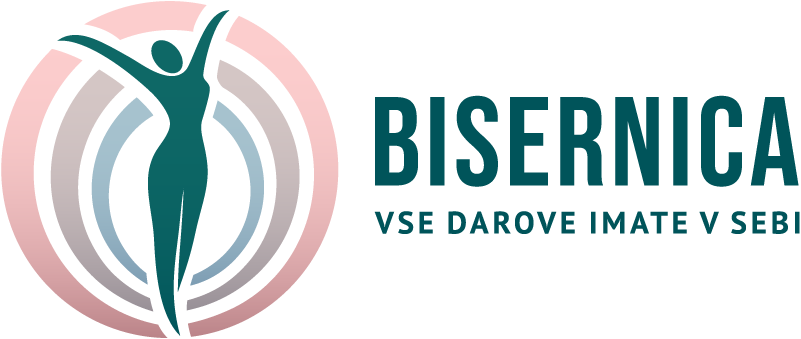 Ko sem prebral/a kako se energija v meridianu tankega črevesa odraža v meni sem si zastavil/a 
sledeč cilj, ki ga ta teden uresničujem.CILJ:Kakšne spremembe si opazil/a čez teden, ko si spodbujal/a energije za uresničitev cilja?Opažanja glede sprememb v življenju?SPODBUDNICE: Tvoje razmišljanjeKaj je tvoja prva misel, ko slišiš iVitalis? Kako nekomu predstaviš kaj je upravljanje z energijami?Katero vprašanje je povezano z energijo tankega črevesa in katero z energijo srca?Kako skomuniciraš, kar imaš namen narediti?Na katero področje v tvojem življenju polagaš premalo pozornosti in kam preveč?Izberi tehniko za tanko črevo in zaznavaj občutenje na sebi, ko izvajaš tehnikoiVitalis vajaSprostitev čustvene napetosti ponavljajočih vzorcevZmanjšanje stresa v centralnem meridianuKorekcija drže telesaOdpravljanje neželjenih stanjTuš meridianaDatum:Problem (če je bil prisoten) oziroma stanje pred tehnikoUporabljena tehnika, kaj se je med izvajanjem tehnike dogajalo:Kako si se počutil po uravnovešanju? Kaj sem čutil/a?Datum:Problem (če je bil prisoten) oziroma stanje pred tehnikoUporabljena tehnika, kaj se je med izvajanjem tehnike dogajalo:Kako si se počutil po uravnovešanju? Kaj sem čutil/a?Datum:Problem (če je bil prisoten) oziroma stanje pred tehnikoUporabljena tehnika, kaj se je med izvajanjem tehnike dogajalo:Kako si se počutil po uravnovešanju? Kaj sem čutil/a?Datum:Problem (če je bil prisoten) oziroma stanje pred tehnikoUporabljena tehnika, kaj se je med izvajanjem tehnike dogajalo:Kako si se počutil po uravnovešanju? Kaj sem čutil/a?Datum:Problem (če je bil prisoten) oziroma stanje pred tehnikoUporabljena tehnika, kaj se je med izvajanjem tehnike dogajalo:Kako si se počutil po uravnovešanju? Kaj sem čutil/a?Datum:Problem (če je bil prisoten) oziroma stanje pred tehnikoUporabljena tehnika, kaj se je med izvajanjem tehnike dogajalo:Kako si se počutil po uravnovešanju? Kaj sem čutil/a?Datum:Problem (če je bil prisoten) oziroma stanje pred tehnikoUporabljena tehnika, kaj se je med izvajanjem tehnike dogajalo:Kako si se počutil po uravnovešanju? Kaj sem čutil/a?Datum:Problem (če je bil prisoten) oziroma stanje pred tehnikoUporabljena tehnika, kaj se je med izvajanjem tehnike dogajalo:Kako si se počutil po uravnovešanju? Kaj sem čutil/a?Datum:Problem (če je bil prisoten) oziroma stanje pred tehnikoUporabljena tehnika, kaj se je med izvajanjem tehnike dogajalo:Kako si se počutil po uravnovešanju? Kaj sem čutil/a?Datum:Problem (če je bil prisoten) oziroma stanje pred tehnikoUporabljena tehnika, kaj se je med izvajanjem tehnike dogajalo:Kako si se počutil po uravnovešanju? Kaj sem čutil/a?Datum:Problem (če je bil prisoten) oziroma stanje pred tehnikoUporabljena tehnika, kaj se je med izvajanjem tehnike dogajalo:Kako si se počutil po uravnovešanju? Kaj sem čutil/a?Datum:Problem (če je bil prisoten) oziroma stanje pred tehnikoUporabljena tehnika, kaj se je med izvajanjem tehnike dogajalo:Kako si se počutil po uravnovešanju? Kaj sem čutil/a?Datum:Problem (če je bil prisoten) oziroma stanje pred tehnikoUporabljena tehnika, kaj se je med izvajanjem tehnike dogajalo:Kako si se počutil po uravnovešanju? Kaj sem čutil/a?Datum:Problem (če je bil prisoten) oziroma stanje pred tehnikoUporabljena tehnika, kaj se je med izvajanjem tehnike dogajalo:Kako si se počutil po uravnovešanju? Kaj sem čutil/a?Stestiraj kako deluje na tebe vaja za tanko črevo in srce. Kaj je razlika v čutenju?Kdaj bi uporabil/a prvo ali drugo tehniko?Kako zaznavaš razlike v vsakdanjem življenju.